TUŠIRANJEOTVORITI VODU STATI POD TUŠ  SMOČITI SE UZETI ŠAMPONŠAMPONIRATI KOSUUMITI LICE NASAPUNATI TIJELOISPRETI SEOBRISATI SEOBRISATI KOSU ODJENUTI SE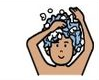 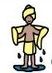 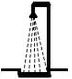 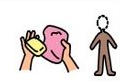 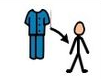 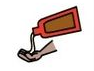 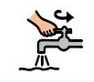 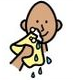 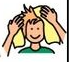 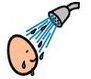 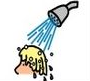 